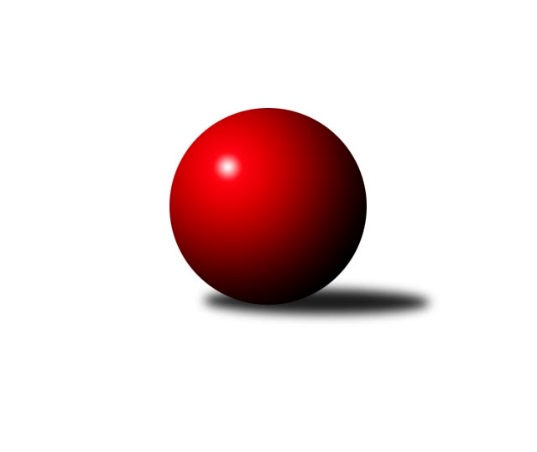 Č.21Ročník 2013/2014	5.4.2014Nejlepšího výkonu v tomto kole: 3562 dosáhlo družstvo: SKK  Náchod1. KLM 2013/2014Výsledky 21. kolaSouhrnný přehled výsledků:TJ Jiskra Kovářská	- KK Moravská Slávia Brno ˝A˝	8:0	3488:3241	17.5:6.5	5.4.TJ Spartak Přerov˝A˝	- TJ Sokol Husovice	2:6	3469:3540	10.0:14.0	5.4.SKK Rokycany	- TJ Sokol KARE Luhačovice˝A˝	6:2	3513:3426	13.0:11.0	5.4.TJ Třebíč	- TJ Valašské Meziříčí	7.5:0.5	3317:3139	17.0:7.0	5.4.TJ Sokol Kolín 	- KK Slavoj Praha	5:3	3367:3358	12.0:12.0	5.4.SKK  Náchod	- TJ Centropen Dačice	5:3	3562:3554	12.5:11.5	5.4.Tabulka družstev:	1.	TJ Sokol Husovice	21	15	1	5	110.5 : 57.5 	289.0 : 215.0 	 3463	31	2.	SKK Rokycany	21	13	1	7	104.5 : 63.5 	285.0 : 219.0 	 3410	27	3.	SKK  Náchod	21	12	3	6	94.5 : 73.5 	271.5 : 232.5 	 3429	27	4.	KK Moravská Slávia Brno ˝A˝	21	13	0	8	87.0 : 81.0 	246.0 : 258.0 	 3352	26	5.	TJ Sokol Kolín	21	12	0	9	93.5 : 74.5 	256.0 : 248.0 	 3375	24	6.	TJ Sokol KARE Luhačovice˝A˝	21	11	1	9	88.5 : 79.5 	271.0 : 233.0 	 3432	23	7.	KK Slavoj Praha	21	10	1	10	90.0 : 78.0 	256.0 : 248.0 	 3431	21	8.	TJ Valašské Meziříčí	21	10	1	10	76.5 : 91.5 	240.5 : 263.5 	 3405	21	9.	TJ Jiskra Kovářská	21	9	1	11	81.0 : 87.0 	242.5 : 261.5 	 3368	19	10.	TJ Centropen Dačice	21	6	1	14	69.5 : 98.5 	241.0 : 263.0 	 3386	13	11.	TJ Třebíč	21	6	1	14	67.0 : 101.0 	222.5 : 281.5 	 3330	13	12.	TJ Spartak Přerov˝A˝	21	3	1	17	45.5 : 122.5 	203.0 : 301.0 	 3358	7Podrobné výsledky kola:	 TJ Jiskra Kovářská	3488	8:0	3241	KK Moravská Slávia Brno ˝A˝	David Junek	133 	 141 	 138 	165	577 	 2:2 	 574 	 141	139 	 151	143	Petr Mika	Vlastimil Zeman ml. ml.	159 	 158 	 139 	149	605 	 4:0 	 500 	 116	137 	 116	131	Milan Klika	Jaroslav Tejml	145 	 135 	 158 	150	588 	 4:0 	 545 	 138	124 	 138	145	Milan Krejčí	Petr Dvořák	139 	 129 	 129 	147	544 	 2:2 	 532 	 141	147 	 106	138	Štěpán Večerka	Lukáš Doubrava	156 	 154 	 151 	138	599 	 2.5:1.5 	 581 	 152	139 	 151	139	Pavel Antoš	Martin Pejčoch	157 	 136 	 136 	146	575 	 3:1 	 509 	 127	140 	 121	121	Zdeněk Vránekrozhodčí: Nejlepší výkon utkání: 605 - Vlastimil Zeman ml. ml.	 TJ Spartak Přerov˝A˝	3469	2:6	3540	TJ Sokol Husovice	Vladimír Mánek *1	123 	 151 	 125 	145	544 	 0:4 	 645 	 180	158 	 145	162	Zdeněk Vymazal	Milan Kanda	177 	 148 	 153 	137	615 	 2:2 	 617 	 149	157 	 151	160	Jiří Axman ml. ml.	Jakub Pleban	142 	 138 	 150 	129	559 	 1:3 	 614 	 156	162 	 143	153	Libor Škoula	Václav Mazur	135 	 153 	 153 	161	602 	 3:1 	 511 	 138	118 	 121	134	Dušan Ryba *2	Ondřej Topič	164 	 129 	 140 	137	570 	 2:2 	 578 	 149	147 	 157	125	Michal Šimek	Martin Sitta	150 	 130 	 135 	164	579 	 2:2 	 575 	 146	140 	 136	153	Jiří Radilrozhodčí: střídání: *1 od 80. hodu Petr Vácha, *2 od 58. hodu Jan Machálek ml.Nejlepší výkon utkání: 645 - Zdeněk Vymazal	 SKK Rokycany	3513	6:2	3426	TJ Sokol KARE Luhačovice˝A˝	Michal Pytlík	155 	 170 	 159 	139	623 	 3:1 	 598 	 147	150 	 151	150	Michal Markus	Ladislav Urban	149 	 163 	 136 	131	579 	 2:2 	 577 	 135	157 	 137	148	Jiří Staněk	Štěpán Šreiber	159 	 130 	 127 	131	547 	 1:3 	 581 	 147	142 	 150	142	Rostislav Gorecký	Jan Endršt	145 	 158 	 145 	170	618 	 3:1 	 577 	 147	157 	 141	132	Radek Polách	Pavel Honsa	155 	 145 	 150 	137	587 	 3:1 	 523 	 118	117 	 145	143	Pavel Kubálek *1	Vojtěch Špelina	144 	 150 	 131 	134	559 	 1:3 	 570 	 147	127 	 157	139	Jiří Mrlíkrozhodčí: střídání: *1 od 31. hodu Jiří KudláčekNejlepší výkon utkání: 623 - Michal Pytlík	 TJ Třebíč	3317	7.5:0.5	3139	TJ Valašské Meziříčí	Petr Dobeš ml.	151 	 142 	 125 	127	545 	 2:2 	 512 	 121	128 	 131	132	Vladimír Výrek	Jiří Mikoláš	165 	 137 	 134 	136	572 	 3:1 	 567 	 152	134 	 133	148	Radim Metelka	Petr Března	127 	 130 	 138 	134	529 	 2:2 	 509 	 129	148 	 114	118	Vlastimil Bělíček	Robert Pevný	162 	 133 	 133 	142	570 	 4:0 	 502 	 130	115 	 122	135	David Volek	Václav Rypel *1	143 	 116 	 114 	145	518 	 2:2 	 518 	 127	132 	 127	132	Dalibor Tuček	Kamil Nestrojil	149 	 151 	 137 	146	583 	 4:0 	 531 	 142	129 	 126	134	Dalibor Jandíkrozhodčí: střídání: *1 od 61. hodu Jan DobešNejlepší výkon utkání: 583 - Kamil Nestrojil	 TJ Sokol Kolín 	3367	5:3	3358	KK Slavoj Praha	Jindřich Lauer	134 	 159 	 134 	129	556 	 3:1 	 520 	 152	124 	 121	123	Jiří Bartoníček	Filip Dejda	158 	 175 	 160 	138	631 	 4:0 	 550 	 146	157 	 121	126	Martin Kozel st.	Jiří Němec	118 	 131 	 124 	135	508 	 0:4 	 604 	 169	138 	 159	138	Zdeněk Gartus	Jiří Němec	130 	 130 	 149 	122	531 	 1:3 	 564 	 131	155 	 135	143	Petr Pavlík	Martin Švorba	132 	 153 	 154 	147	586 	 1:3 	 569 	 136	126 	 159	148	Anton Stašák	Roman Weiss	141 	 129 	 155 	130	555 	 3:1 	 551 	 136	128 	 145	142	Stanislav Březinarozhodčí: Nejlepší výkon utkání: 631 - Filip Dejda	 SKK  Náchod	3562	5:3	3554	TJ Centropen Dačice	Daniel Neumann	134 	 142 	 122 	153	551 	 2:2 	 591 	 152	135 	 153	151	Václav Zajíc	Roman Straka	157 	 177 	 154 	159	647 	 3:1 	 546 	 159	138 	 117	132	Jiří Malínek	Martin Kovář	145 	 140 	 165 	143	593 	 2:2 	 602 	 163	170 	 146	123	Milan Kabelka	Ladislav Beránek *1	135 	 125 	 125 	149	534 	 0:4 	 594 	 142	146 	 151	155	Milan Blecha	Petr Holý	145 	 162 	 169 	153	629 	 2.5:1.5 	 616 	 158	162 	 150	146	Karel Novák	Zdeněk Říha	136 	 158 	 154 	160	608 	 3:1 	 605 	 172	146 	 135	152	Petr Žahourekrozhodčí: střídání: *1 od 61. hodu Jiří Hetych ml.Nejlepší výkon utkání: 647 - Roman StrakaPořadí jednotlivců:	jméno hráče	družstvo	celkem	plné	dorážka	chyby	poměr kuž.	Maximum	1.	Zdeněk Gartus 	KK Slavoj Praha	607.93	391.1	216.8	0.7	12/12	(684)	2.	Zdeněk Vymazal 	TJ Sokol Husovice	593.35	382.9	210.4	1.0	12/12	(646)	3.	Rostislav Gorecký 	TJ Sokol KARE Luhačovice˝A˝	592.31	384.5	207.8	1.9	12/12	(646)	4.	Filip Dejda 	TJ Sokol Kolín 	591.88	389.5	202.4	1.3	11/11	(631)	5.	Radim Metelka 	TJ Valašské Meziříčí	591.37	380.9	210.4	1.1	12/12	(635)	6.	Pavel Honsa 	SKK Rokycany	590.64	381.6	209.1	1.2	10/11	(634)	7.	Martin Švorba 	TJ Sokol Kolín 	590.01	378.0	212.0	1.6	9/11	(618)	8.	Michal Markus 	TJ Sokol KARE Luhačovice˝A˝	587.18	385.2	201.9	1.0	12/12	(655)	9.	Jiří Mrlík 	TJ Sokol KARE Luhačovice˝A˝	586.58	381.3	205.2	2.6	12/12	(646)	10.	Jiří Axman ml.  ml.	TJ Sokol Husovice	586.19	379.5	206.6	1.7	12/12	(638)	11.	Roman Straka 	SKK  Náchod	585.98	379.3	206.6	1.5	11/11	(649)	12.	Vlastimil Bělíček 	TJ Valašské Meziříčí	582.99	372.3	210.7	1.3	12/12	(631)	13.	Libor Škoula 	TJ Sokol Husovice	582.55	375.9	206.7	1.5	10/12	(621)	14.	Petr Mika 	KK Moravská Slávia Brno ˝A˝	582.27	376.0	206.3	1.9	12/12	(644)	15.	Milan Kabelka 	TJ Centropen Dačice	578.69	377.7	201.0	2.0	12/12	(624)	16.	Vlastimil Zeman ml.  ml.	TJ Jiskra Kovářská	578.64	373.0	205.6	1.5	10/11	(621)	17.	Martin Kovář 	SKK  Náchod	577.76	373.4	204.4	1.3	11/11	(636)	18.	Zdeněk Říha 	SKK  Náchod	576.57	374.9	201.6	2.0	9/11	(627)	19.	David Junek 	TJ Jiskra Kovářská	576.14	370.8	205.3	2.0	11/11	(616)	20.	Petr Žahourek 	TJ Centropen Dačice	575.00	374.6	200.4	4.1	9/12	(650)	21.	Václav Mazur 	TJ Spartak Přerov˝A˝	573.81	380.3	193.6	1.8	11/11	(627)	22.	Milan Blecha 	TJ Centropen Dačice	573.21	371.7	201.6	1.2	12/12	(630)	23.	Petr Pavlík 	KK Slavoj Praha	573.02	375.4	197.6	2.7	10/12	(610)	24.	Michal Šimek 	TJ Sokol Husovice	572.36	372.8	199.6	2.4	12/12	(620)	25.	Ladislav Urban 	SKK Rokycany	572.33	368.5	203.9	2.2	8/11	(626)	26.	Kamil Nestrojil 	TJ Třebíč	571.92	372.7	199.2	2.4	10/11	(612)	27.	Jan Endršt 	SKK Rokycany	571.90	373.2	198.7	1.7	11/11	(636)	28.	Stanislav Březina 	KK Slavoj Praha	571.25	367.4	203.8	1.8	11/12	(611)	29.	Dušan Ryba 	TJ Sokol Husovice	571.18	370.9	200.3	2.2	10/12	(602)	30.	Lukáš Doubrava 	TJ Jiskra Kovářská	571.09	370.7	200.4	1.6	11/11	(647)	31.	Jiří Malínek 	TJ Centropen Dačice	570.80	374.3	196.5	3.6	11/12	(628)	32.	Jiří Radil 	TJ Sokol Husovice	570.62	369.4	201.2	1.8	11/12	(627)	33.	Anton Stašák 	KK Slavoj Praha	570.42	375.3	195.2	1.7	10/12	(621)	34.	Petr Holý 	SKK  Náchod	570.37	370.7	199.7	1.7	9/11	(629)	35.	Jiří Bartoníček 	KK Slavoj Praha	570.13	372.6	197.5	1.7	9/12	(603)	36.	Vojtěch Špelina 	SKK Rokycany	569.95	375.7	194.2	2.3	11/11	(647)	37.	Michal Pytlík 	SKK Rokycany	569.84	368.3	201.5	1.8	11/11	(623)	38.	Roman Weiss 	TJ Sokol Kolín 	568.07	372.3	195.7	2.2	11/11	(606)	39.	Martin Pejčoch 	TJ Jiskra Kovářská	567.48	376.3	191.2	1.8	11/11	(612)	40.	Petr Dobeš  ml.	TJ Třebíč	567.23	377.2	190.0	2.6	10/11	(607)	41.	Robert Pevný 	TJ Třebíč	566.26	376.1	190.1	1.2	11/11	(648)	42.	Milan Klika 	KK Moravská Slávia Brno ˝A˝	566.06	365.0	201.0	1.5	11/12	(604)	43.	Jiří Hetych  ml.	SKK  Náchod	565.90	378.2	187.8	2.8	10/11	(638)	44.	Tomáš Cabák 	TJ Valašské Meziříčí	564.85	373.4	191.4	3.3	9/12	(621)	45.	Radek Polách 	TJ Sokol KARE Luhačovice˝A˝	564.00	377.8	186.2	2.5	10/12	(616)	46.	Daniel Neumann 	SKK  Náchod	563.87	373.6	190.2	2.3	9/11	(645)	47.	Dalibor Tuček 	TJ Valašské Meziříčí	563.76	365.8	198.0	2.2	10/12	(615)	48.	Martin Kozel  st.	KK Slavoj Praha	561.87	367.3	194.6	2.2	9/12	(596)	49.	Michal Kellner 	KK Moravská Slávia Brno ˝A˝	560.49	367.4	193.1	2.1	9/12	(655)	50.	Jiří Staněk 	TJ Sokol KARE Luhačovice˝A˝	559.83	367.9	191.9	3.3	12/12	(592)	51.	Dalibor Jandík 	TJ Valašské Meziříčí	556.75	364.2	192.6	3.0	11/12	(598)	52.	Václav Zajíc 	TJ Centropen Dačice	556.31	363.4	192.9	2.5	8/12	(591)	53.	Jakub Pleban 	TJ Spartak Přerov˝A˝	556.30	362.7	193.6	2.9	11/11	(607)	54.	Ondřej Topič 	TJ Spartak Přerov˝A˝	555.44	371.8	183.6	3.0	11/11	(590)	55.	Jan Pelák 	TJ Sokol Kolín 	555.24	370.3	185.0	3.0	10/11	(593)	56.	David Volek 	TJ Valašské Meziříčí	553.69	370.9	182.8	2.6	8/12	(595)	57.	Pavel Antoš 	KK Moravská Slávia Brno ˝A˝	552.55	368.3	184.2	4.2	12/12	(632)	58.	Vlastimil Zeman st. 	TJ Jiskra Kovářská	552.29	365.2	187.1	3.0	8/11	(592)	59.	Petr Pavelka ml 	TJ Spartak Přerov˝A˝	552.05	364.2	187.8	3.8	11/11	(597)	60.	Václav Rypel 	TJ Třebíč	550.66	365.5	185.2	2.9	8/11	(587)	61.	Jaroslav Šatník 	TJ Sokol Kolín 	549.03	360.3	188.7	3.5	10/11	(586)	62.	Zdeněk Vránek 	KK Moravská Slávia Brno ˝A˝	547.93	367.0	181.0	3.6	9/12	(640)	63.	Jiří Němec 	TJ Sokol Kolín 	546.50	368.3	178.2	3.7	8/11	(586)	64.	Petr Března 	TJ Třebíč	546.11	366.5	179.6	2.9	8/11	(606)		Martin Sitta 	TJ Spartak Přerov˝A˝	600.90	378.1	222.8	1.4	5/11	(661)		Miroslav Milan 	KK Moravská Slávia Brno ˝A˝	580.60	380.4	200.2	3.4	3/12	(651)		Pavel Kubálek 	TJ Sokol KARE Luhačovice˝A˝	579.03	376.3	202.7	2.4	4/12	(647)		Jiří Hendrych 	TJ Spartak Přerov˝A˝	578.75	374.0	204.8	2.2	4/11	(635)		Miroslav Jemelík 	TJ Třebíč	575.00	382.0	193.0	1.0	1/11	(575)		Roman Goldemund 	TJ Spartak Přerov˝A˝	569.22	378.0	191.2	2.3	3/11	(599)		Karel Novák 	TJ Centropen Dačice	567.83	376.1	191.8	2.1	6/12	(616)		Jan Machálek  ml.	TJ Sokol Husovice	564.00	372.0	192.0	4.0	1/12	(564)		Martin Maršálek 	SKK Rokycany	561.50	382.0	179.5	4.5	2/11	(591)		Jiří Mikoláš 	TJ Třebíč	560.67	365.0	195.6	2.9	5/11	(603)		Milan Krejčí 	KK Moravská Slávia Brno ˝A˝	560.33	366.3	194.0	3.0	3/12	(594)		Martin Fűrst 	SKK Rokycany	559.83	373.5	186.3	1.8	4/11	(637)		Pavel Vymazal 	TJ Sokol Husovice	559.33	370.0	189.3	2.0	3/12	(577)		Ladislav Beránek 	SKK  Náchod	557.12	372.8	184.3	3.2	5/11	(614)		Michal Wohlmut 	SKK Rokycany	557.00	377.5	179.5	3.5	2/11	(608)		Evžen Valtr 	KK Slavoj Praha	555.90	365.7	190.2	3.3	7/12	(589)		Štěpán Večerka 	KK Moravská Slávia Brno ˝A˝	553.09	362.9	190.1	1.8	7/12	(650)		Vladimír Výrek 	TJ Valašské Meziříčí	551.07	369.8	181.3	2.9	7/12	(642)		Jaroslav Krejčí 	TJ Spartak Přerov˝A˝	551.00	357.0	194.0	7.0	1/11	(551)		Jan Dobeš 	TJ Třebíč	551.00	367.3	183.8	4.8	2/11	(572)		Jiří Kudláček 	TJ Sokol KARE Luhačovice˝A˝	550.21	375.7	174.5	5.2	6/12	(581)		Petr Vojtíšek 	TJ Centropen Dačice	549.50	373.5	176.0	4.0	1/12	(567)		Petr Dvořák 	TJ Jiskra Kovářská	549.25	366.6	182.6	5.6	4/11	(602)		Vladimír Mánek 	TJ Spartak Přerov˝A˝	549.00	369.3	179.7	4.0	3/11	(558)		Viktor Jeřábek 	TJ Centropen Dačice	548.00	375.0	173.0	4.0	1/12	(548)		Pavel Palian 	KK Moravská Slávia Brno ˝A˝	547.97	363.1	184.8	3.2	7/12	(666)		Mojmír Novotný 	TJ Třebíč	547.67	369.0	178.7	1.7	1/11	(554)		Karel Uhlíř 	TJ Třebíč	547.20	369.1	178.1	7.1	5/11	(571)		Pavel Kabelka 	TJ Centropen Dačice	545.30	366.9	178.4	3.6	5/12	(578)		Tomáš Bártů 	TJ Centropen Dačice	543.88	366.1	177.8	2.9	4/12	(575)		Štěpán Šreiber 	SKK Rokycany	541.40	362.5	178.9	4.4	5/11	(599)		Zdeněk Enžl 	SKK Rokycany	541.25	359.6	181.6	3.8	4/11	(586)		Jaroslav Tejml 	TJ Jiskra Kovářská	538.33	356.0	182.3	3.7	4/11	(588)		Michal Dvořák 	TJ Jiskra Kovářská	538.33	365.0	173.3	5.5	4/11	(576)		Milan Kanda 	TJ Spartak Přerov˝A˝	538.00	374.4	163.6	4.1	5/11	(621)		Jiří Divila ml. 	TJ Spartak Přerov˝A˝	533.50	366.0	167.5	5.5	2/11	(542)		Jindřich Lauer 	TJ Sokol Kolín 	533.29	359.8	173.5	5.0	6/11	(578)		Aleš Zeman 	TJ Třebíč	531.50	367.8	163.8	5.5	4/11	(540)		Petr Vácha 	TJ Spartak Přerov˝A˝	527.50	344.0	183.5	5.0	2/11	(548)		David Janušík 	TJ Spartak Přerov˝A˝	526.00	376.0	150.0	12.0	1/11	(526)		Milan Hrouda 	TJ Jiskra Kovářská	524.92	354.0	170.9	5.8	3/11	(548)		František Caha 	TJ Třebíč	522.50	336.5	186.0	3.5	2/11	(534)		Martin Myška 	TJ Třebíč	522.50	362.0	160.5	6.0	2/11	(523)		Mojmír Holec 	TJ Centropen Dačice	522.33	358.3	164.0	6.3	3/12	(536)		Radek Kasáček 	TJ Třebíč	516.00	375.0	141.0	7.0	1/11	(516)Sportovně technické informace:Starty náhradníků:registrační číslo	jméno a příjmení 	datum startu 	družstvo	číslo startu
Hráči dopsaní na soupisku:registrační číslo	jméno a příjmení 	datum startu 	družstvo	Program dalšího kola:22. kolo12.4.2014	so	9:30	TJ Valašské Meziříčí - TJ Spartak Přerov˝A˝	12.4.2014	so	10:00	KK Moravská Slávia Brno ˝A˝ - SKK Rokycany	12.4.2014	so	10:00	TJ Sokol KARE Luhačovice˝A˝ - SKK  Náchod	12.4.2014	so	10:00	KK Slavoj Praha - TJ Třebíč	12.4.2014	so	14:00	TJ Centropen Dačice - TJ Sokol Kolín 	12.4.2014	so	15:30	TJ Sokol Husovice - TJ Jiskra Kovářská	Nejlepší šestka kola - absolutněNejlepší šestka kola - absolutněNejlepší šestka kola - absolutněNejlepší šestka kola - absolutněNejlepší šestka kola - dle průměru kuželenNejlepší šestka kola - dle průměru kuželenNejlepší šestka kola - dle průměru kuželenNejlepší šestka kola - dle průměru kuželenNejlepší šestka kola - dle průměru kuželenPočetJménoNázev týmuVýkonPočetJménoNázev týmuPrůměr (%)Výkon3xRoman StrakaSKK  Náchod6476xZdeněk VymazalHusovice114.046456xZdeněk VymazalHusovice6456xFilip DejdaKolín112.316315xFilip DejdaKolín6312xRoman StrakaSKK  Náchod109.456473xPetr HolýSKK  Náchod6294xJiří Axman ml. ml.Husovice109.096171xMichal PytlíkRokycany6233xVlastimil Zeman ml. ml.Jiskra Kovářská108.816053xJan EndrštRokycany6182xMilan KandaSp.Přerov A108.74615